Curriculum 22 – Subject Sequence for DTYear Group & Unit VocabularyKnowledge (specific facts or truth components. A knowledge statement will often contain substantive, declarative or explicit knowledge.)Skills (the use and application of composite knowledge. A skill statement will often contain implicit, procedural and disciplinary knowledge.)Year 1Childhood – History focusKey Concepts:Structures1 Programme of study, 1 skills and 1 knowledge statementBuild structures, exploring how they can be made stronger, stiffer and more stable.Enhance provision – Street lifecore knowledgeDifferent materials can be used for different purposes, depending on their properties. For example, cardboard is a stronger building material than paper. Plastic is light and can float. Clay is heavy and will sink.Y1 skill 1 Construct simple structures, models or other products using a range of materials.Year 1Shade and shelter – DT focusKey Concepts:Compare and contrastEvaluationEveryday productsGeneration of ideasMaterials for purposeStaying safeStructures7 Programmes of study, 8 skills and 10 knowledge statements Design purposeful, functional, appealing products for themselves and other users based on design criteria. Generate, develop, model and communicate their ideas through talking, drawing, templates, mock-ups and, where appropriate, information and communication technology. Select from and use a wide range of materials and components, including construction materials, textiles and ingredients, according to their characteristics Explore and evaluate a range of existing products.Evaluate their ideas and products against design criteria.Build structures, exploring how they can be made stronger, stiffer and more stable.Develop the creative, technical and practical expertise needed to perform everyday tasks confidently and to participate successfully in an increasingly technological world.EvaluationchangecriteriadifficultyevaluateevaluationimprovestrengthWeaknessGeneration of ideas designdesign criteriadrawingframefunctionidealabelmaterialplanpurposeshapeSizeCompare and contrastcomparedifferentsimilarEveryday productsfunctionpermanentprotectionpurposeshelterstructureTemporaryStructuresappearanceconstructiondesignentry pointfinishfunctionalityjoiningmodelproductroofsafetystructuretoolsWallMaterials for purposebrickconstructionfabricropesticktarpaulinwooden canecore knowledgeDesign criteria are the explicit goals that a project must achieve.specific knowledgeA play den is a shelter, usually built outside. It is a temporary structure made from found or readily available materials. It can be used for imaginative play or to provide protection from the weather.Y1 skill 2 Create a design to meet simple design criteria.Year 1Shade and shelter – DT focusKey Concepts:Compare and contrastEvaluationEveryday productsGeneration of ideasMaterials for purposeStaying safeStructures7 Programmes of study, 8 skills and 10 knowledge statements Design purposeful, functional, appealing products for themselves and other users based on design criteria. Generate, develop, model and communicate their ideas through talking, drawing, templates, mock-ups and, where appropriate, information and communication technology. Select from and use a wide range of materials and components, including construction materials, textiles and ingredients, according to their characteristics Explore and evaluate a range of existing products.Evaluate their ideas and products against design criteria.Build structures, exploring how they can be made stronger, stiffer and more stable.Develop the creative, technical and practical expertise needed to perform everyday tasks confidently and to participate successfully in an increasingly technological world.EvaluationchangecriteriadifficultyevaluateevaluationimprovestrengthWeaknessGeneration of ideas designdesign criteriadrawingframefunctionidealabelmaterialplanpurposeshapeSizeCompare and contrastcomparedifferentsimilarEveryday productsfunctionpermanentprotectionpurposeshelterstructureTemporaryStructuresappearanceconstructiondesignentry pointfinishfunctionalityjoiningmodelproductroofsafetystructuretoolsWallMaterials for purposebrickconstructionfabricropesticktarpaulinwooden canecore knowledgeDesign criteria are the explicit goals that a project must achieve.specific knowledgeA play den is a shelter, usually built outside. It is a temporary structure made from found or readily available materials. It can be used for imaginative play or to provide protection from the weather.Y1 skill 2 Create a design to meet simple design criteria.Year 1Shade and shelter – DT focusKey Concepts:Compare and contrastEvaluationEveryday productsGeneration of ideasMaterials for purposeStaying safeStructures7 Programmes of study, 8 skills and 10 knowledge statements Design purposeful, functional, appealing products for themselves and other users based on design criteria. Generate, develop, model and communicate their ideas through talking, drawing, templates, mock-ups and, where appropriate, information and communication technology. Select from and use a wide range of materials and components, including construction materials, textiles and ingredients, according to their characteristics Explore and evaluate a range of existing products.Evaluate their ideas and products against design criteria.Build structures, exploring how they can be made stronger, stiffer and more stable.Develop the creative, technical and practical expertise needed to perform everyday tasks confidently and to participate successfully in an increasingly technological world.EvaluationchangecriteriadifficultyevaluateevaluationimprovestrengthWeaknessGeneration of ideas designdesign criteriadrawingframefunctionidealabelmaterialplanpurposeshapeSizeCompare and contrastcomparedifferentsimilarEveryday productsfunctionpermanentprotectionpurposeshelterstructureTemporaryStructuresappearanceconstructiondesignentry pointfinishfunctionalityjoiningmodelproductroofsafetystructuretoolsWallMaterials for purposebrickconstructionfabricropesticktarpaulinwooden cane core knowledgeDifferent materials are suitable for different purposes, depending on their specific properties. For example, glass is transparent, so it is suitable to be used for windows.Y1 skill 1 Select and use a range of materials, beginning to explain their choices.Year 1Shade and shelter – DT focusKey Concepts:Compare and contrastEvaluationEveryday productsGeneration of ideasMaterials for purposeStaying safeStructures7 Programmes of study, 8 skills and 10 knowledge statements Design purposeful, functional, appealing products for themselves and other users based on design criteria. Generate, develop, model and communicate their ideas through talking, drawing, templates, mock-ups and, where appropriate, information and communication technology. Select from and use a wide range of materials and components, including construction materials, textiles and ingredients, according to their characteristics Explore and evaluate a range of existing products.Evaluate their ideas and products against design criteria.Build structures, exploring how they can be made stronger, stiffer and more stable.Develop the creative, technical and practical expertise needed to perform everyday tasks confidently and to participate successfully in an increasingly technological world.EvaluationchangecriteriadifficultyevaluateevaluationimprovestrengthWeaknessGeneration of ideas designdesign criteriadrawingframefunctionidealabelmaterialplanpurposeshapeSizeCompare and contrastcomparedifferentsimilarEveryday productsfunctionpermanentprotectionpurposeshelterstructureTemporaryStructuresappearanceconstructiondesignentry pointfinishfunctionalityjoiningmodelproductroofsafetystructuretoolsWallMaterials for purposebrickconstructionfabricropesticktarpaulinwooden canecore knowledgeTwo products can be compared by looking at a set of criteria and scoring both products against each one.core knowledgeEveryday products are objects that are used routinely at home and school, such as a toothbrush, cup or pencil. All products are designed for a specific purpose.specific knowledgeA shelter is a structure designed to give protection from weather or danger. A bus shelter, office block, garage, carport, tent, bird table, shed, conservatory, house, kennel and caravan are all examples of shelters. A shelter can be permanent, like a house or garage, or temporary, like a tent or gazebo.Y1 skill 1 Describe the similarities and differences between two products.Y1 skill 1 Name and explore a range of everyday products and describe how they are used.Year 1Shade and shelter – DT focusKey Concepts:Compare and contrastEvaluationEveryday productsGeneration of ideasMaterials for purposeStaying safeStructures7 Programmes of study, 8 skills and 10 knowledge statements Design purposeful, functional, appealing products for themselves and other users based on design criteria. Generate, develop, model and communicate their ideas through talking, drawing, templates, mock-ups and, where appropriate, information and communication technology. Select from and use a wide range of materials and components, including construction materials, textiles and ingredients, according to their characteristics Explore and evaluate a range of existing products.Evaluate their ideas and products against design criteria.Build structures, exploring how they can be made stronger, stiffer and more stable.Develop the creative, technical and practical expertise needed to perform everyday tasks confidently and to participate successfully in an increasingly technological world.EvaluationchangecriteriadifficultyevaluateevaluationimprovestrengthWeaknessGeneration of ideas designdesign criteriadrawingframefunctionidealabelmaterialplanpurposeshapeSizeCompare and contrastcomparedifferentsimilarEveryday productsfunctionpermanentprotectionpurposeshelterstructureTemporaryStructuresappearanceconstructiondesignentry pointfinishfunctionalityjoiningmodelproductroofsafetystructuretoolsWallMaterials for purposebrickconstructionfabricropesticktarpaulinwooden canecore knowledgeA strength is a good quality of a piece of work. A weakness is an area that could be improved.Y1 skill 1 Talk about their own and each other's work, identifying strengths or weaknesses and offering support.Year 1Shade and shelter – DT focusKey Concepts:Compare and contrastEvaluationEveryday productsGeneration of ideasMaterials for purposeStaying safeStructures7 Programmes of study, 8 skills and 10 knowledge statements Design purposeful, functional, appealing products for themselves and other users based on design criteria. Generate, develop, model and communicate their ideas through talking, drawing, templates, mock-ups and, where appropriate, information and communication technology. Select from and use a wide range of materials and components, including construction materials, textiles and ingredients, according to their characteristics Explore and evaluate a range of existing products.Evaluate their ideas and products against design criteria.Build structures, exploring how they can be made stronger, stiffer and more stable.Develop the creative, technical and practical expertise needed to perform everyday tasks confidently and to participate successfully in an increasingly technological world.EvaluationchangecriteriadifficultyevaluateevaluationimprovestrengthWeaknessGeneration of ideas designdesign criteriadrawingframefunctionidealabelmaterialplanpurposeshapeSizeCompare and contrastcomparedifferentsimilarEveryday productsfunctionpermanentprotectionpurposeshelterstructureTemporaryStructuresappearanceconstructiondesignentry pointfinishfunctionalityjoiningmodelproductroofsafetystructuretoolsWallMaterials for purposebrickconstructionfabricropesticktarpaulinwooden canecore knowledgeDifferent materials can be used for different purposes, depending on their properties. For example, cardboard is a stronger building material than paper. Plastic is light and can float. Clay is heavy and will sink.specific knowledgeA structure should have strong, sturdy supports that are joined so that they do not move. The roof and walls should have a covering for protection against the weather, and there should be an entry point.Y1 skill 2 Construct simple structures, models or other products using a range of materials.Year 1Shade and shelter – DT focusKey Concepts:Compare and contrastEvaluationEveryday productsGeneration of ideasMaterials for purposeStaying safeStructures7 Programmes of study, 8 skills and 10 knowledge statements Design purposeful, functional, appealing products for themselves and other users based on design criteria. Generate, develop, model and communicate their ideas through talking, drawing, templates, mock-ups and, where appropriate, information and communication technology. Select from and use a wide range of materials and components, including construction materials, textiles and ingredients, according to their characteristics Explore and evaluate a range of existing products.Evaluate their ideas and products against design criteria.Build structures, exploring how they can be made stronger, stiffer and more stable.Develop the creative, technical and practical expertise needed to perform everyday tasks confidently and to participate successfully in an increasingly technological world.EvaluationchangecriteriadifficultyevaluateevaluationimprovestrengthWeaknessGeneration of ideas designdesign criteriadrawingframefunctionidealabelmaterialplanpurposeshapeSizeCompare and contrastcomparedifferentsimilarEveryday productsfunctionpermanentprotectionpurposeshelterstructureTemporaryStructuresappearanceconstructiondesignentry pointfinishfunctionalityjoiningmodelproductroofsafetystructuretoolsWallMaterials for purposebrickconstructionfabricropesticktarpaulinwooden canecore knowledgeRules are made to keep people safe from danger. Safety rules include always listening carefully and following instructions, using equipment only as and when directed, wearing protective clothing if appropriate and washing hands before touching food.Y1 skill 1 Follow the rules to keep safe during a practical task.Year 1Funny Faces and Fabulous Features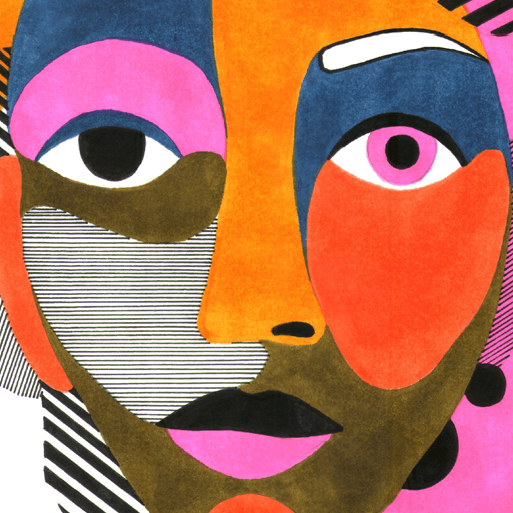 Art focusKey Concepts:Cut and joinDecorating textiles2 Programmes of study, 2 skills and 2 knowledge statementsSelect from and use a range of tools and equipment to perform practical tasks (for example, cutting, shaping, joining and finishingSelect from and use a wide range of materials and components, including construction materials, textiles and ingredients, according to their characteristics.Cutting and joining textilesjoinrunning stitchStitchDecorating and embellishing textilesbeadbuttongluesequinstitchcore knowledgeScissors are used to cut fabrics. Glue and simple stitches, such as running stitch, can be used to join fabrics. Running stitch is made by passing a needle in and out of fabric at an even distance.Y1 skill 1 Cut and join textiles using glue and simple stitches.Year 1Funny Faces and Fabulous FeaturesArt focusKey Concepts:Cut and joinDecorating textiles2 Programmes of study, 2 skills and 2 knowledge statementsSelect from and use a range of tools and equipment to perform practical tasks (for example, cutting, shaping, joining and finishingSelect from and use a wide range of materials and components, including construction materials, textiles and ingredients, according to their characteristics.Cutting and joining textilesjoinrunning stitchStitchDecorating and embellishing textilesbeadbuttongluesequinstitchcore knowledgeFabric can be decorated using materials and small objects, such as buttons and sequins. Decorations can be attached to the fabric by gluing, stapling or tying.Y1 skill 1 Use gluing, stapling or tying to decorate fabric, including buttons and sequins.Year 1Bright Lights, Big City – Geography focusKey Concepts:Structures1 Programme of study, 1 skills and 1 knowledge statementBuild structures, exploring how they can be made stronger, stiffer and more stable.Enhance provision –Constructing landmarkscore knowledgeDifferent materials can be used for different purposes, depending on their properties. For example, cardboard is a stronger building material than paper. Plastic is light and can float. Clay is heavy and will sink.Y1 skill 1 Construct simple structures, models or other products using a range of materials.Year 1Seasonal Changes – Science focusKey Concepts:Structures1 Programme of study, 1 skills and 1 knowledge statementBuild structures, exploring how they can be made stronger, stiffer and more stable.Enhance provision – Shelterscore knowledgeDifferent materials can be used for different purposes, depending on their properties. For example, cardboard is a stronger building material than paper. Plastic is light and can float. Clay is heavy and will sink.Y1 skill 1 Construct simple structures, models or other products using a range of materials.Year 1Taxi – DT Focus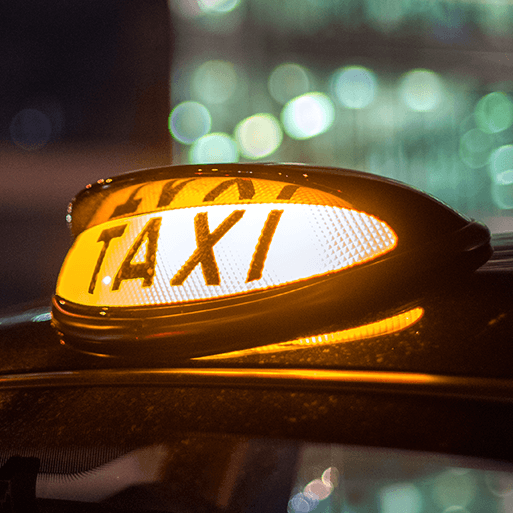 Key Concepts:Compare and contrastEvaluationEveryday productsGeneration of ideasMechanisms & movement5 Programmes of study, 6 skills and 8 knowledge statementsDesign purposeful, functional, appealing products for themselves and other users based on design criteria.Generate, develop, model and communicate their ideas through talking, drawing, templates, mock-ups and, where appropriate, information and communication technologyExplore and evaluate a range of existing products.Evaluate their ideas and products against design criteriaExplore and use mechanisms (for example, levers, sliders, wheels and axles), in their productsBuild structures, exploring how they can be made stronger, stiffer and more stable.Evaluation changeimprovestrengthWeaknessGeneration of ideas criteriadesigndiagramideaCompare and contrastcomparedifferentsimilarityStaying safesafetytoolEveryday productsaxlechassisvehiclewheeStructuresmodelPartTestInvestigationattachevaluatestrongtoolweakMaterials for purposematerialpurposeMechanisms and movementaxlechassisconnectmoverollwheelSignificant peopleproducttaxitransportvehiclecore knowledge Design criteria are the explicit goals that a project must achieve.Y1 skill 1 Create a design to meet simple design criteria.Year 1Taxi – DT FocusKey Concepts:Compare and contrastEvaluationEveryday productsGeneration of ideasMechanisms & movement5 Programmes of study, 6 skills and 8 knowledge statementsDesign purposeful, functional, appealing products for themselves and other users based on design criteria.Generate, develop, model and communicate their ideas through talking, drawing, templates, mock-ups and, where appropriate, information and communication technologyExplore and evaluate a range of existing products.Evaluate their ideas and products against design criteriaExplore and use mechanisms (for example, levers, sliders, wheels and axles), in their productsBuild structures, exploring how they can be made stronger, stiffer and more stable.Evaluation changeimprovestrengthWeaknessGeneration of ideas criteriadesigndiagramideaCompare and contrastcomparedifferentsimilarityStaying safesafetytoolEveryday productsaxlechassisvehiclewheeStructuresmodelPartTestInvestigationattachevaluatestrongtoolweakMaterials for purposematerialpurposeMechanisms and movementaxlechassisconnectmoverollwheelSignificant peopleproducttaxitransportvehiclecore knowledge Design criteria are the explicit goals that a project must achieve.Y1 skill 1 Create a design to meet simple design criteria.Year 1Taxi – DT FocusKey Concepts:Compare and contrastEvaluationEveryday productsGeneration of ideasMechanisms & movement5 Programmes of study, 6 skills and 8 knowledge statementsDesign purposeful, functional, appealing products for themselves and other users based on design criteria.Generate, develop, model and communicate their ideas through talking, drawing, templates, mock-ups and, where appropriate, information and communication technologyExplore and evaluate a range of existing products.Evaluate their ideas and products against design criteriaExplore and use mechanisms (for example, levers, sliders, wheels and axles), in their productsBuild structures, exploring how they can be made stronger, stiffer and more stable.Evaluation changeimprovestrengthWeaknessGeneration of ideas criteriadesigndiagramideaCompare and contrastcomparedifferentsimilarityStaying safesafetytoolEveryday productsaxlechassisvehiclewheeStructuresmodelPartTestInvestigationattachevaluatestrongtoolweakMaterials for purposematerialpurposeMechanisms and movementaxlechassisconnectmoverollwheelSignificant peopleproducttaxitransportvehiclecore knowledge Two products can be compared by looking at a set of criteria and scoring both products against each one.specific knowledge Axles and wheels can be attached to chassis in different ways: an axle fixed to a chassis has freely moving wheels, whereas a freely moving axle has fixed wheels.core knowledge Everyday products are objects that are used routinely at home and school, such as a toothbrush, cup or pencil. All products are designed for a specific purpose.specific knowledge A wheel is a circular object that is connected to an axle that makes vehicles and machines move. An axle is a rod that is connected to the centre of a wheel, which allows it to turn. A chassis is the frame of a vehicle.Y1 skill 1 Describe the similarities and differences between two products.Y1 skill 1 Name and explore a range of everyday products and describe how they are used.Year 1Taxi – DT FocusKey Concepts:Compare and contrastEvaluationEveryday productsGeneration of ideasMechanisms & movement5 Programmes of study, 6 skills and 8 knowledge statementsDesign purposeful, functional, appealing products for themselves and other users based on design criteria.Generate, develop, model and communicate their ideas through talking, drawing, templates, mock-ups and, where appropriate, information and communication technologyExplore and evaluate a range of existing products.Evaluate their ideas and products against design criteriaExplore and use mechanisms (for example, levers, sliders, wheels and axles), in their productsBuild structures, exploring how they can be made stronger, stiffer and more stable.Evaluation changeimprovestrengthWeaknessGeneration of ideas criteriadesigndiagramideaCompare and contrastcomparedifferentsimilarityStaying safesafetytoolEveryday productsaxlechassisvehiclewheeStructuresmodelPartTestInvestigationattachevaluatestrongtoolweakMaterials for purposematerialpurposeMechanisms and movementaxlechassisconnectmoverollwheelSignificant peopleproducttaxitransportvehiclecore knowledge A strength is a good quality of a piece of work. A weakness is an area that could be improved.Y1 skill 1 Talk about their own and each other's work, identifying strengths or weaknesses and offering support.Year 1Taxi – DT FocusKey Concepts:Compare and contrastEvaluationEveryday productsGeneration of ideasMechanisms & movement5 Programmes of study, 6 skills and 8 knowledge statementsDesign purposeful, functional, appealing products for themselves and other users based on design criteria.Generate, develop, model and communicate their ideas through talking, drawing, templates, mock-ups and, where appropriate, information and communication technologyExplore and evaluate a range of existing products.Evaluate their ideas and products against design criteriaExplore and use mechanisms (for example, levers, sliders, wheels and axles), in their productsBuild structures, exploring how they can be made stronger, stiffer and more stable.Evaluation changeimprovestrengthWeaknessGeneration of ideas criteriadesigndiagramideaCompare and contrastcomparedifferentsimilarityStaying safesafetytoolEveryday productsaxlechassisvehiclewheeStructuresmodelPartTestInvestigationattachevaluatestrongtoolweakMaterials for purposematerialpurposeMechanisms and movementaxlechassisconnectmoverollwheelSignificant peopleproducttaxitransportvehiclecore knowledge  An axle is a rod or spindle that passes through the centre of a wheel to connect two wheels.specific knowledge  Most vehicles that move on land have axles and wheels that are fixed to a chassis.Y1 skill 2 Use wheels and axles to make a simple moving model.Year 1Taxi – DT FocusKey Concepts:Compare and contrastEvaluationEveryday productsGeneration of ideasMechanisms & movement5 Programmes of study, 6 skills and 8 knowledge statementsDesign purposeful, functional, appealing products for themselves and other users based on design criteria.Generate, develop, model and communicate their ideas through talking, drawing, templates, mock-ups and, where appropriate, information and communication technologyExplore and evaluate a range of existing products.Evaluate their ideas and products against design criteriaExplore and use mechanisms (for example, levers, sliders, wheels and axles), in their productsBuild structures, exploring how they can be made stronger, stiffer and more stable.Evaluation changeimprovestrengthWeaknessGeneration of ideas criteriadesigndiagramideaCompare and contrastcomparedifferentsimilarityStaying safesafetytoolEveryday productsaxlechassisvehiclewheeStructuresmodelPartTestInvestigationattachevaluatestrongtoolweakMaterials for purposematerialpurposeMechanisms and movementaxlechassisconnectmoverollwheelSignificant peopleproducttaxitransportvehiclecore knowledge Different materials can be used for different purposes, depending on their properties. For example, cardboard is a stronger building material than paper. Plastic is light and can float. Clay is heavy and will sink.Y1 skill 1 Construct simple structures, models or other products using a range of materials.Year 1Chop, Slice and Mash – DT Focus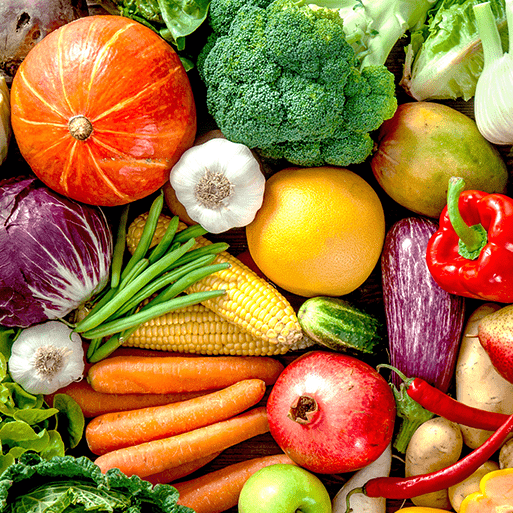 Key Concepts:EvaluationFood prep & cookingGeneration of ideasInvestigationNutritionOrigins of foodSignificant people8 Programmes of study, 9 skills and 10 knowledge statementsDesign purposeful, functional, appealing products for themselves and other users based on design criteria.Generate, develop, model and communicate their ideas through talking, drawing, templates, mock-ups and, where appropriate, information and communication technology. Select from and use a range of tools and equipment to perform practical tasks (for example, cutting, shaping, joining and finishing).Explore and evaluate a range of existing products.Evaluate their ideas and products against design criteria.Use the basic principles of a healthy and varied diet to prepare dishes.Understand where food comes from.Develop the creative, technical and practical expertise needed to perform everyday tasks confidently and to participate successfully in an increasingly technological world.Evaluation evaluateevaluationimprovesuccesscore knowledge Design criteria are the explicit goals that a project must achieve.Y1 skill 1 Create a design to meet simple design criteria.Year 1Chop, Slice and Mash – DT FocusKey Concepts:EvaluationFood prep & cookingGeneration of ideasInvestigationNutritionOrigins of foodSignificant people8 Programmes of study, 9 skills and 10 knowledge statementsDesign purposeful, functional, appealing products for themselves and other users based on design criteria.Generate, develop, model and communicate their ideas through talking, drawing, templates, mock-ups and, where appropriate, information and communication technology. Select from and use a range of tools and equipment to perform practical tasks (for example, cutting, shaping, joining and finishing).Explore and evaluate a range of existing products.Evaluate their ideas and products against design criteria.Use the basic principles of a healthy and varied diet to prepare dishes.Understand where food comes from.Develop the creative, technical and practical expertise needed to perform everyday tasks confidently and to participate successfully in an increasingly technological world.Evaluation evaluateevaluationimprovesuccesscore knowledge Design criteria are the explicit goals that a project must achieve.Y1 skill 1 Create a design to meet simple design criteria.Year 1Chop, Slice and Mash – DT FocusKey Concepts:EvaluationFood prep & cookingGeneration of ideasInvestigationNutritionOrigins of foodSignificant people8 Programmes of study, 9 skills and 10 knowledge statementsDesign purposeful, functional, appealing products for themselves and other users based on design criteria.Generate, develop, model and communicate their ideas through talking, drawing, templates, mock-ups and, where appropriate, information and communication technology. Select from and use a range of tools and equipment to perform practical tasks (for example, cutting, shaping, joining and finishing).Explore and evaluate a range of existing products.Evaluate their ideas and products against design criteria.Use the basic principles of a healthy and varied diet to prepare dishes.Understand where food comes from.Develop the creative, technical and practical expertise needed to perform everyday tasks confidently and to participate successfully in an increasingly technological world.Generation of ideas designdesign criteriadiagramlabelcore knowledge Specific tools are used for particular purposes. For example, scissors are used for cutting and glue is used for sticking.specific knowledge Knives are used for slicing and chopping, a grater is used for grating, a vegetable peeler is used for peeling and a masher is used for crushing.Y1 skill 1 Select the appropriate tool for a simple practical task.Year 1Chop, Slice and Mash – DT FocusKey Concepts:EvaluationFood prep & cookingGeneration of ideasInvestigationNutritionOrigins of foodSignificant people8 Programmes of study, 9 skills and 10 knowledge statementsDesign purposeful, functional, appealing products for themselves and other users based on design criteria.Generate, develop, model and communicate their ideas through talking, drawing, templates, mock-ups and, where appropriate, information and communication technology. Select from and use a range of tools and equipment to perform practical tasks (for example, cutting, shaping, joining and finishing).Explore and evaluate a range of existing products.Evaluate their ideas and products against design criteria.Use the basic principles of a healthy and varied diet to prepare dishes.Understand where food comes from.Develop the creative, technical and practical expertise needed to perform everyday tasks confidently and to participate successfully in an increasingly technological world.Staying safehygienerulesafetycore knowledge  The importance of a product may be that it fulfils its goals and performs a useful purpose.Y1 skill 1 Describe why a product is important.Year 1Chop, Slice and Mash – DT FocusKey Concepts:EvaluationFood prep & cookingGeneration of ideasInvestigationNutritionOrigins of foodSignificant people8 Programmes of study, 9 skills and 10 knowledge statementsDesign purposeful, functional, appealing products for themselves and other users based on design criteria.Generate, develop, model and communicate their ideas through talking, drawing, templates, mock-ups and, where appropriate, information and communication technology. Select from and use a range of tools and equipment to perform practical tasks (for example, cutting, shaping, joining and finishing).Explore and evaluate a range of existing products.Evaluate their ideas and products against design criteria.Use the basic principles of a healthy and varied diet to prepare dishes.Understand where food comes from.Develop the creative, technical and practical expertise needed to perform everyday tasks confidently and to participate successfully in an increasingly technological world.InvestigationchopgrategraterknifemashmasherpeelpeelerslicetearNutritionflavourfruithealthyingredientsaladvegetableOrigins of foodanimaldairy productfishflowerfruitleafmeatnutplantrootseedsourcestemcore knowledge A strength is a good quality of a piece of work. A weakness is an area that could be improved.Y1 skill 1 Talk about their own and each other's work, identifying strengths or weaknesses and offering support.Year 1Chop, Slice and Mash – DT FocusKey Concepts:EvaluationFood prep & cookingGeneration of ideasInvestigationNutritionOrigins of foodSignificant people8 Programmes of study, 9 skills and 10 knowledge statementsDesign purposeful, functional, appealing products for themselves and other users based on design criteria.Generate, develop, model and communicate their ideas through talking, drawing, templates, mock-ups and, where appropriate, information and communication technology. Select from and use a range of tools and equipment to perform practical tasks (for example, cutting, shaping, joining and finishing).Explore and evaluate a range of existing products.Evaluate their ideas and products against design criteria.Use the basic principles of a healthy and varied diet to prepare dishes.Understand where food comes from.Develop the creative, technical and practical expertise needed to perform everyday tasks confidently and to participate successfully in an increasingly technological world.InvestigationchopgrategraterknifemashmasherpeelpeelerslicetearNutritionflavourfruithealthyingredientsaladvegetableOrigins of foodanimaldairy productfishflowerfruitleafmeatnutplantrootseedsourcestemcore knowledge Using non-standard measures is a way of measuring that does not involve reading scales. For example, weight may be measured using a balance scale and lumps of plasticine. Length may be measured in the number of handspans or pencils laid end to end.core knowledge Fruit and vegetables are an important part of a healthy diet. It is recommended that people eat at least five portions of fruit and vegetables every day.specific knowledge Fruits and vegetables can be mixed to make a healthy salad. Salad dressings can improve the flavour of salads.Y1 skill 1 Measure and weigh food items using non-standard measures, such as spoons and cups.Y1 skill 1 Select healthy ingredients for a fruit or vegetable salad.Year 1Chop, Slice and Mash – DT FocusKey Concepts:EvaluationFood prep & cookingGeneration of ideasInvestigationNutritionOrigins of foodSignificant people8 Programmes of study, 9 skills and 10 knowledge statementsDesign purposeful, functional, appealing products for themselves and other users based on design criteria.Generate, develop, model and communicate their ideas through talking, drawing, templates, mock-ups and, where appropriate, information and communication technology. Select from and use a range of tools and equipment to perform practical tasks (for example, cutting, shaping, joining and finishing).Explore and evaluate a range of existing products.Evaluate their ideas and products against design criteria.Use the basic principles of a healthy and varied diet to prepare dishes.Understand where food comes from.Develop the creative, technical and practical expertise needed to perform everyday tasks confidently and to participate successfully in an increasingly technological world.InvestigationchopgrategraterknifemashmasherpeelpeelerslicetearNutritionflavourfruithealthyingredientsaladvegetableOrigins of foodanimaldairy productfishflowerfruitleafmeatnutplantrootseedsourcestemcore knowledge Some foods come from animals, such as meat, fish and dairy products. Other foods come from plants, such as fruit, vegetables, grains, beans and nuts.Y1 skill 1 Sort foods into groups by whether they are from an animal or plant source.Year 1Chop, Slice and Mash – DT FocusKey Concepts:EvaluationFood prep & cookingGeneration of ideasInvestigationNutritionOrigins of foodSignificant people8 Programmes of study, 9 skills and 10 knowledge statementsDesign purposeful, functional, appealing products for themselves and other users based on design criteria.Generate, develop, model and communicate their ideas through talking, drawing, templates, mock-ups and, where appropriate, information and communication technology. Select from and use a range of tools and equipment to perform practical tasks (for example, cutting, shaping, joining and finishing).Explore and evaluate a range of existing products.Evaluate their ideas and products against design criteria.Use the basic principles of a healthy and varied diet to prepare dishes.Understand where food comes from.Develop the creative, technical and practical expertise needed to perform everyday tasks confidently and to participate successfully in an increasingly technological world.InvestigationchopgrategraterknifemashmasherpeelpeelerslicetearNutritionflavourfruithealthyingredientsaladvegetableOrigins of foodanimaldairy productfishflowerfruitleafmeatnutplantrootseedsourcestemcore knowledge Rules are made to keep people safe from danger. Safety rules include always listening carefully and following instructions, using equipment only as and when directed, wearing protective clothing if appropriate and washing hands before touching food.Y1 skill 1 Follow the rules to keep safe during a practical task.Year 3Cook well, eat well – DT focusKey Concepts:ValuationFood prep & cookingGeneration of ideasNutritionOrigins of foodSignificant peopleStaying safe8 Programmes of study, 8 skills and 12 knowledge statementsY3  Use research and develop design criteria to inform the design of innovative, functional, appealing products that are fit for purpose, aimed at particular individuals or groups.core knowledgeDesign criteria are the exact goals a project must achieve to be successful. These criteria might include the product's use, appearance, cost and target user.specific knowledgeTacos are a traditional Mexican street food made from wheat or corn tortillas, filled with a meat or vegetarian filling and topped with salsa, lettuce or cheese.Y3 skill 1 Develop design criteria to inform a design.Year 3Cook well, eat well – DT focusKey Concepts:ValuationFood prep & cookingGeneration of ideasNutritionOrigins of foodSignificant peopleStaying safe8 Programmes of study, 8 skills and 12 knowledge statementsY3  Generate, develop, model and communicate their ideas through discussion, annotated sketches, cross-sectional and exploded diagrams, prototypes, pattern pieces and computer-aided design.core knowledgeDesign criteria are the exact goals a project must achieve to be successful. These criteria might include the product's use, appearance, cost and target user.specific knowledgeTacos are a traditional Mexican street food made from wheat or corn tortillas, filled with a meat or vegetarian filling and topped with salsa, lettuce or cheese.Y3 skill 1 Develop design criteria to inform a design.Year 3Cook well, eat well – DT focusKey Concepts:ValuationFood prep & cookingGeneration of ideasNutritionOrigins of foodSignificant peopleStaying safe8 Programmes of study, 8 skills and 12 knowledge statementsY3  Evaluate their ideas and products against their own design criteria and consider the views of others to improve their work.core knowledgeAsking questions can help others to evaluate their products, such as asking them whether the selected materials achieved the purpose of the model.Y3 skill 1 Suggest improvements to their products and describe how to implement them, beginning to take the views of others into account.Year 3Cook well, eat well – DT focusKey Concepts:ValuationFood prep & cookingGeneration of ideasNutritionOrigins of foodSignificant peopleStaying safe8 Programmes of study, 8 skills and 12 knowledge statementsY3  Understand how key events and individuals in design and technology have helped shape the world.core knowledgeKey inventions in design and technology have changed the way people live.Y3 skill 1 Describe how key events in design and technology have shaped the world.Year 3Cook well, eat well – DT focusKey Concepts:ValuationFood prep & cookingGeneration of ideasNutritionOrigins of foodSignificant peopleStaying safe8 Programmes of study, 8 skills and 12 knowledge statementsY3  Understand and apply the principles of a healthy and varied diet.core knowledgeThere are five main food groups that should be eaten regularly as part of a balanced diet: fruit and vegetables; carbohydrates (potatoes, bread, rice and pasta); proteins (beans, pulses, fish, eggs and meat); dairy and alternatives (milk, cheese and yoghurt) and fats (oils and spreads). Foods high in fat, salt and sugar should only be eaten occasionally as part of a healthy, balanced diet.Y3 skill 1 Identify the main food groups (carbohydrates, protein, dairy, fruits and vegetables, fats and sugars).Year 3Cook well, eat well – DT focusKey Concepts:ValuationFood prep & cookingGeneration of ideasNutritionOrigins of foodSignificant peopleStaying safe8 Programmes of study, 8 skills and 12 knowledge statementsY3  Prepare and cook a variety of predominantly savoury dishes using a range of cooking techniques.core knowledgePreparation techniques for savoury dishes include peeling, chopping, deseeding, slicing, dicing, grating, mixing and skinning.specific knowledgeFood can be cooked by boiling, steaming or frying on a hob; baking or roasting in an oven; grilling under a grill or on a barbecue; microwaving or cooked slowly in a slow cooker.specific knowledgePotatoes can be cooked in different ways. Some methods are less healthy due to the addition of oil.specific knowledgeSlow cookers cook food on a low heat over several hours.specific knowledgeRatatouille is a vegetarian dish made from onions, aubergines, courgettes, peppers and tomatoes.Y3 skill 5 Prepare and cook a simple savoury dish.Year 3Cook well, eat well – DT focusKey Concepts:ValuationFood prep & cookingGeneration of ideasNutritionOrigins of foodSignificant peopleStaying safe8 Programmes of study, 8 skills and 12 knowledge statementsY3  Understand seasonality, and know where and how a variety of ingredients are grown, reared, caught and processed.core knowledgeThe types of food that will grow in a particular area depend on a range of factors, such as the rainfall, climate and soil type. For example, many crops, such as potatoes and sugar beet, are grown in the south-east of England. Wheat, barley and vegetables grow well in the east of England.Y3 skill 1 Identify and name foods that are produced in different places.Year 3Cook well, eat well – DT focusKey Concepts:ValuationFood prep & cookingGeneration of ideasNutritionOrigins of foodSignificant peopleStaying safe8 Programmes of study, 8 skills and 12 knowledge statementsY3  Develop the creative, technical and practical expertise needed to perform everyday tasks confidently and to participate successfully in an increasingly technological world.core knowledgeElectrical appliances must only be used under the supervision of an adult. Safety rules must also be followed when using electricity: fingers and other objects must not be put into electrical outlets, anything with a cord or plug should never be used around water and a plug should never be pulled out by its cord.Y3 skill 1 Use appliances safely with adult supervision.Year 3Making it move – DT focusKey Concepts:EvaluationEveryday productsGeneration of ideasInvestigationMaterials for purposeMechanisms & movement7 Programmes of study, 7 skills and 9 knowledge statementsY3  Use research and develop design criteria to inform the design of innovative, functional, appealing products that are fit for purpose, aimed at particular individuals or groups.core knowledgeDesign criteria are the exact goals a project must achieve to be successful. These criteria might include the product's use, appearance, cost and target user.specific knowledgeAutomata are machines that seem to move on their own and are intended to intrigue and delight an audience.Y3 skill 1 Develop design criteria to inform a design.Year 3Making it move – DT focusKey Concepts:EvaluationEveryday productsGeneration of ideasInvestigationMaterials for purposeMechanisms & movement7 Programmes of study, 7 skills and 9 knowledge statementsY3  Generate, develop, model and communicate their ideas through discussion, annotated sketches, cross-sectional and exploded diagrams, prototypes, pattern pieces and computer-aided design.core knowledgeDesign criteria are the exact goals a project must achieve to be successful. These criteria might include the product's use, appearance, cost and target user.specific knowledgeAutomata are machines that seem to move on their own and are intended to intrigue and delight an audience.Y3 skill 1 Develop design criteria to inform a design.Year 3Making it move – DT focusKey Concepts:EvaluationEveryday productsGeneration of ideasInvestigationMaterials for purposeMechanisms & movement7 Programmes of study, 7 skills and 9 knowledge statementsY3  Select from and use a wider range of tools and equipment to perform practical tasks (for example, cutting, shaping, joining and finishing), accurately.core knowledgeSpecific tools can be used for cutting, such as saws. Wood can be joined using glue, nails, staples, or a combination of these. Safety rules must be followed to prevent injury from sharp blades. These rules include using a bench hook to keep the wood still, using a junior hacksaw with a pistol grip and working under adult supervision.Y3 skill 1 Use tools safely for cutting and joining materials and components.Year 3Making it move – DT focusKey Concepts:EvaluationEveryday productsGeneration of ideasInvestigationMaterials for purposeMechanisms & movement7 Programmes of study, 7 skills and 9 knowledge statementsY3  Select from and use a wider range of materials and components, including construction materials, textiles and ingredients, according to their functional properties and aesthetic qualities.core knowledgeMaterials for a specific task must be selected on the basis of their properties. These include physical properties as well as availability and cost.Y3 skill 1 Plan which materials will be needed for a task and explain why.Year 3Making it move – DT focusKey Concepts:EvaluationEveryday productsGeneration of ideasInvestigationMaterials for purposeMechanisms & movement7 Programmes of study, 7 skills and 9 knowledge statementsY3  Investigate and analyse a range of existing products.core knowledgeParticular products have been designed for specific tasks, such as nail clippers, the spinning top and the cool box.Y3 skill 1 Explain how an existing product benefits the user.Year 3Making it move – DT focusKey Concepts:EvaluationEveryday productsGeneration of ideasInvestigationMaterials for purposeMechanisms & movement7 Programmes of study, 7 skills and 9 knowledge statementsY3  Evaluate their ideas and products against their own design criteria and consider the views of others to improve their work.core knowledgeAsking questions can help others to evaluate their products, such as asking them whether the selected materials achieved the purpose of the model.Y3 skill 1 Suggest improvements to their products and describe how to implement them, beginning to take the views of others into account.Year 3Making it move – DT focusKey Concepts:EvaluationEveryday productsGeneration of ideasInvestigationMaterials for purposeMechanisms & movement7 Programmes of study, 7 skills and 9 knowledge statementsY3  Understand and use mechanical systems in their products (for example, gears, pulleys, cams, levers and linkages).core knowledgeLevers consist of a rigid bar that rotates around a fixed point, called a fulcrum. They reduce the amount of work needed to lift a heavy object. Sliders move from side to side or up and down, and are often used to make moving parts in books. Axles are shafts on which wheels can rotate to make a moving vehicle. Cams are devices that can convert circular motion into up-and-down motion.specific knowledgeCam mechanisms consist of an axle, a cam and a follower. The cam is fixed to the axle and the follower sits on the cam. When the axle is rotated, the follower moves up and down, following the shape of the cam. Cams are used in many machines. In engines, cams open and close valves. They can also be used to make carousel horses move up and down.specific knowledgeDifferent shaped cams produce different patterns of movement in the follower. A pear cam makes the follower stationary for half a turn, then it gently rises and falls. It is used for carousel horses. An off-centre circular cam produces a smooth, continuous up and down movement. It is used for steam engine pistons. A heart cam makes a jerky, irregular up and down movement. A snail cam makes the follower stationary for half a turn, then gently rise and quickly fall.Y3 skill 3 Explore and use a range of mechanisms (levers, sliders, axles, wheels and cams) in models or products.Year 3Beautiful Botanicals – Art focusKey Concepts:Cut and joinDecorating textiles2 Programmes of study, 2 skills and 2 knowledge statementsY3  Select from and use a wider range of tools and equipment to perform practical tasks (for example, cutting, shaping, joining and finishing), accurately.
core knowledgeA loom is a piece of equipment that is used for making fabric by weaving wool or thread. Weaving involves interlacing pieces of thread or yarn.Y3 skill 1 Cut and join wools, threads and other materials to a loom.Year 3Beautiful Botanicals – Art focusKey Concepts:Cut and joinDecorating textiles2 Programmes of study, 2 skills and 2 knowledge statementsY3 skill 1 Cut and join wools, threads and other materials to a loom.core knowledgeA loom weaving is a piece of fabric that has been woven on a loom by interlacing threads. An embellishment is a decorative detail or feature, such as a silk flower, tassel or bow, added to something to make it more attractive.Y3 skill 1 Decorate a loom weaving using embellishments, such as natural or silk flowers, tassels and bows.Year 3Greenhouse – DT focusKey Concepts:Compare and contrastEvaluationEveryday productsGeneration of ideasInvestigationMaterials for purposeStructures8 Programmes of study, 8 skills and 12 knowledge statementsY3  Use research and develop design criteria to inform the design of innovative, functional, appealing products that are fit for purpose, aimed at particular individuals or groups.core knowledgeDesign criteria are the exact goals a project must achieve to be successful. These criteria might include the product's use, appearance, cost and target user.Y3 skill 1 Develop design criteria to inform a design.Year 3Greenhouse – DT focusKey Concepts:Compare and contrastEvaluationEveryday productsGeneration of ideasInvestigationMaterials for purposeStructures8 Programmes of study, 8 skills and 12 knowledge statementsY3  Generate, develop, model and communicate their ideas through discussion, annotated sketches, cross-sectional and exploded diagrams, prototypes, pattern pieces and computer-aided design.core knowledgeDesign criteria are the exact goals a project must achieve to be successful. These criteria might include the product's use, appearance, cost and target user.Y3 skill 1 Develop design criteria to inform a design.Year 3Greenhouse – DT focusKey Concepts:Compare and contrastEvaluationEveryday productsGeneration of ideasInvestigationMaterials for purposeStructures8 Programmes of study, 8 skills and 12 knowledge statementsY3  Select from and use a wider range of tools and equipment to perform practical tasks (for example, cutting, shaping, joining and finishing), accurately.core knowledgeSpecific tools can be used for cutting, such as saws. Wood can be joined using glue, nails, staples, or a combination of these. Safety rules must be followed to prevent injury from sharp blades. These rules include using a bench hook to keep the wood still, using a junior hacksaw with a pistol grip and working under adult supervision.specific knowledgeA hot glue gun can join materials, including wood, some plastics, metal, fabric and paper. The advantages of a hot glue gun are that it allows glue to go onto a surface smoothly, the user can direct the glue to exactly where it is needed, and the glue hardens quickly. Safety rules must be followed to prevent burns.Y3 skill 2 Use tools safely for cutting and joining materials and components.Year 3Greenhouse – DT focusKey Concepts:Compare and contrastEvaluationEveryday productsGeneration of ideasInvestigationMaterials for purposeStructures8 Programmes of study, 8 skills and 12 knowledge statementsY3  Select from and use a wider range of materials and components, including construction materials, textiles and ingredients, according to their functional properties and aesthetic qualities.core knowledgeMaterials for a specific task must be selected on the basis of their properties. These include physical properties as well as availability and cost.specific knowledgeMaterials, such as glass and plastic are suitable for making greenhouse roofs and walls because they are transparent, waterproof and hardwearing.Y3 skill 1 Plan which materials will be needed for a task and explain why.Year 3Greenhouse – DT focusKey Concepts:Compare and contrastEvaluationEveryday productsGeneration of ideasInvestigationMaterials for purposeStructures8 Programmes of study, 8 skills and 12 knowledge statementsY3  Investigate and analyse a range of existing products.core knowledgeParticular products have been designed for specific tasks, such as nail clippers, the spinning top and the cool box.specific knowledgeA greenhouse is a building where plants can grow in a warm and protected environment. Greenhouses let light in through transparent or translucent walls and roofs. Windows, vents or fans provide ventilation.Y3 skill 1 Explain how an existing product benefits the user.Year 3Greenhouse – DT focusKey Concepts:Compare and contrastEvaluationEveryday productsGeneration of ideasInvestigationMaterials for purposeStructures8 Programmes of study, 8 skills and 12 knowledge statementsY3  Evaluate their ideas and products against their own design criteria and consider the views of others to improve their work.core knowledgeAsking questions can help others to evaluate their products, such as asking them whether the selected materials achieved the purpose of the model.Y3 skill 1 Suggest improvements to their products and describe how to implement them, beginning to take the views of others into account.Year 3Greenhouse – DT focusKey Concepts:Compare and contrastEvaluationEveryday productsGeneration of ideasInvestigationMaterials for purposeStructures8 Programmes of study, 8 skills and 12 knowledge statementsY3  Understand how key events and individuals in design and technology have helped shape the world.core knowledgeWork from different designers can be compared by assessing specific criteria, such as their visual impact, fitness for purpose and target market.specific knowledgeThere are similarities and differences between the Great Conservatory of Chatsworth House and the Eden Project biomes. Both greenhouses were built to house tropical plants and have a frame structure. However, the frameworks are made of different materials and the greenhouses are heated in different ways.Y3 skill 1 Explain the similarities and difference between the work of two designers.Year 3Greenhouse – DT focusKey Concepts:Compare and contrastEvaluationEveryday productsGeneration of ideasInvestigationMaterials for purposeStructures8 Programmes of study, 8 skills and 12 knowledge statementsY3  Apply their understanding of how to strengthen, stiffen and reinforce more complex structures.core knowledgeShell structures are hollow, 3-D structures with a thin outer covering, such as a box. Frame structures are made from thin, rigid components, such as a tent frame. The rigid frame gives the structure shape and support. Diagonal struts can strengthen the structure.specific knowledgeDiagonal struts create triangular shapes within a frame structure. Adding diagonal struts adds strength and stability.Y3 skill 1 Create shell or frame structures using diagonal struts to strengthen them.Year 4Fresh food, good foodKey Concepts:EvaluationEveryday productsFood prep & cookingGeneration of ideasMaterials for purposeNutritionOrigins of foodSignificant peopleStaying safeStructures11 Programmes of study, 11 skills and 16 knowledge statementsY4  Use research and develop design criteria to inform the design of innovative, functional, appealing products that are fit for purpose, aimed at particular individuals or groups.core knowledgeAnnotated sketches and exploded diagrams show specific parts of a design, highlight sections or show functions. They communicate ideas in a visual, detailed way.Y4 skill 1 Use annotated sketches and exploded diagrams to test and communicate their ideas.Year 4Fresh food, good foodKey Concepts:EvaluationEveryday productsFood prep & cookingGeneration of ideasMaterials for purposeNutritionOrigins of foodSignificant peopleStaying safeStructures11 Programmes of study, 11 skills and 16 knowledge statementsY4  Generate, develop, model and communicate their ideas through discussion, annotated sketches, cross-sectional and exploded diagrams, prototypes, pattern pieces and computer-aided design.core knowledgeAnnotated sketches and exploded diagrams show specific parts of a design, highlight sections or show functions. They communicate ideas in a visual, detailed way.Y4 skill 1 Use annotated sketches and exploded diagrams to test and communicate their ideas.Year 4Fresh food, good foodKey Concepts:EvaluationEveryday productsFood prep & cookingGeneration of ideasMaterials for purposeNutritionOrigins of foodSignificant peopleStaying safeStructures11 Programmes of study, 11 skills and 16 knowledge statementsY4  Select from and use a wider range of materials and components, including construction materials, textiles and ingredients, according to their functional properties and aesthetic qualities.core knowledgeDifferent materials and components have a range of properties, making them suitable for different tasks. It is important to select the correct material or component for the specific purpose, depending on the design criteria. Recipe ingredients have different tastes and appearances. They look and taste better and are cheaper when in season.Y4 skill 1 Choose from a range of materials, showing an understanding of their different characteristics.Year 4Fresh food, good foodKey Concepts:EvaluationEveryday productsFood prep & cookingGeneration of ideasMaterials for purposeNutritionOrigins of foodSignificant peopleStaying safeStructures11 Programmes of study, 11 skills and 16 knowledge statementsY4  Investigate and analyse a range of existing products.core knowledgeDesign features are the aspects of a product's design that the designer would like to emphasise, such as the use of a particular material or feature that makes the product easier to use or more durable.specific knowledgeFood packaging provides physical protection for foods and can prevent contamination from microorganisms.specific knowledgeMaterials, including plastic, paper, cardboard, foil and metal, can be used to package food. Some types of packaging, such as tin cans, can significantly extend the shelf life of some foods. Some packaging is more environmentally friendly than others.Y4 skill 3 Investigate and identify the design features of a familiar product.Year 4Fresh food, good foodKey Concepts:EvaluationEveryday productsFood prep & cookingGeneration of ideasMaterials for purposeNutritionOrigins of foodSignificant peopleStaying safeStructures11 Programmes of study, 11 skills and 16 knowledge statementsY4  Evaluate their ideas and products against their own design criteria and consider the views of others to improve their work.core knowledgeEvaluation can be done by considering whether the product does what it was designed to do, whether it has an attractive appearance, what changes were made during the making process and why the changes were made. Evaluation also includes suggesting improvements and explaining why they should be made.Y4 skill 1 Identify what has worked well and what aspects of their products could be improved, acting on their own suggestions and those of others when making improvements.Year 4Fresh food, good foodKey Concepts:EvaluationEveryday productsFood prep & cookingGeneration of ideasMaterials for purposeNutritionOrigins of foodSignificant peopleStaying safeStructures11 Programmes of study, 11 skills and 16 knowledge statementsY4  Understand how key events and individuals in design and technology have helped shape the world.core knowledgeSignificant designers and inventors can shape the world.specific knowledgeFood deteriorates due to the growth of microorganisms. Decay can be prevented or delayed by preservation methods, such as drying, salting, pickling, canning, pasteurising, refrigerating or freezing the food.specific knowledgeFood packaging plays an important role in keeping foods fresh. The ‘use by’ date shows when the food is no longer safe to eat. The ‘best before’ date shows the date after which the food will lose some flavour or texture.Y4 skill 3 Explain how and why a significant designer or inventor shaped the world.Year 4Fresh food, good foodKey Concepts:EvaluationEveryday productsFood prep & cookingGeneration of ideasMaterials for purposeNutritionOrigins of foodSignificant peopleStaying safeStructures11 Programmes of study, 11 skills and 16 knowledge statementsY4  Apply their understanding of how to strengthen, stiffen and reinforce more complex structures.core knowledgeA prototype is a mock-up of a design that will look like the finished product but may not be full size or made of the same materials. Shell and frame structures can be strengthened by gluing several layers of card together, using triangular shapes rather than squares, adding diagonal support struts and using 'Jinks' corners (small, thin pieces of card cut into a right-angled triangle and glued over each joint to straighten and strengthen them).specific knowledgeMost cardboard packaging is produced from a net. Packages can be strengthened by using thicker cardboard or multiple layers.Y4 skill 1 Prototype shell and frame structures, showing awareness of how to strengthen, stiffen and reinforce them.Year 4Fresh food, good foodKey Concepts:EvaluationEveryday productsFood prep & cookingGeneration of ideasMaterials for purposeNutritionOrigins of foodSignificant peopleStaying safeStructures11 Programmes of study, 11 skills and 16 knowledge statementsY4  Understand and apply the principles of a healthy and varied diet.core knowledgeHealthy snacks include fresh or dried fruit and vegetables, nuts and seeds, rice cakes with low-fat cream cheese, homemade popcorn or chopped vegetables with hummus. A healthy packed lunch might include a brown or wholemeal bread sandwich containing eggs, meat, fish or cheese, a piece of fresh fruit, a low-sugar yoghurt, rice cake or popcorn and a drink, such as water or semi-skimmed milk.specific knowledgeFoods need packaging to keep them fresh, safe to eat and free from damage. Food packaging also provides nutritional information about the food inside, ‘use by’ and ‘best before’ dates, and the materials and recyclability of the packaging.Y4 skill 2 Design a healthy snack or packed lunch and explain why it is healthy.Year 4Fresh food, good foodKey Concepts:EvaluationEveryday productsFood prep & cookingGeneration of ideasMaterials for purposeNutritionOrigins of foodSignificant peopleStaying safeStructures11 Programmes of study, 11 skills and 16 knowledge statementsY4  Prepare and cook a variety of predominantly savoury dishes using a range of cooking techniques.core knowledgeCooking techniques include baking, boiling, frying, grilling and roasting.Y4 skill 1 Identify and use a range of cooking techniques to prepare a simple meal or snackYear 4Fresh food, good foodKey Concepts:EvaluationEveryday productsFood prep & cookingGeneration of ideasMaterials for purposeNutritionOrigins of foodSignificant peopleStaying safeStructures11 Programmes of study, 11 skills and 16 knowledge statementsY4  Understand seasonality, and know where and how a variety of ingredients are grown, reared, caught and processed.core knowledgeParticular areas of the world have conditions suited to growing certain crops, such as coffee in Peru and citrus fruits in California in the United States of America.Y4 skill 1 Identify and name foods that are produced in different places in the UK and beyond.Year 4Fresh food, good foodKey Concepts:EvaluationEveryday productsFood prep & cookingGeneration of ideasMaterials for purposeNutritionOrigins of foodSignificant peopleStaying safeStructures11 Programmes of study, 11 skills and 16 knowledge statementsY4  Develop the creative, technical and practical expertise needed to perform everyday tasks confidently and to participate successfully in an increasingly technological world.core knowledgeChemicals are used in the home every day. They include cleaning products, such as bleach and disinfectant, but also paints, glues, oils, pesticides and medicines. Most chemical products carry a hazard symbol showing in what way the chemical could be harmful. Chemicals should only be used under adult supervision. Appropriate safety precautions, such as wearing goggles and gloves, working in a well-ventilated room, wiping up spills and tying back long hair, should be taken.Y4 skill 1 Work safely with everyday chemical products under supervision, such as disinfectant hand wash and surface cleaning spray.Year 4Warp and Weft – Art focusKey concepts:Materials for purpose1 Programme of study, 1 skills and 2 knowledge statementsY4  Select from and use a wider range of materials and components, including construction materials, textiles and ingredients, according to their functional properties and aesthetic qualities.core knowledgeDifferent materials and components have a range of properties, making them suitable for different tasks. It is important to select the correct material or component for the specific purpose, depending on the design criteria. Recipe ingredients have different tastes and appearances. They look and taste better and are cheaper when in season.specific knowledgeVisual elements of yarn include the colour, appearance, shape, texture, elasticity and type.Y4 skill 1 Choose from a range of materials, showing an understanding of their different characteristics.Year 4Misty Mountain, Winding River - Geography focusKey Concepts:Everyday productsMaterials for purpose2 Programmes of study, 2 skills and 2 knowledge statementsY4  Select from and use a wider range of materials and components, including construction materials, textiles and ingredients, according to their functional properties and aesthetic qualities.core knowledgeDifferent materials and components have a range of properties, making them suitable for different tasks. It is important to select the correct material or component for the specific purpose, depending on the design criteria. Recipe ingredients have different tastes and appearances. They look and taste better and are cheaper when in season.Y4 skill 1 Choose from a range of materials, showing an understanding of their different characteristics.Year 4Misty Mountain, Winding River - Geography focusKey Concepts:Everyday productsMaterials for purpose2 Programmes of study, 2 skills and 2 knowledge statementsY4  Investigate and analyse a range of existing products.core knowledgeDesign features are the aspects of a product's design that the designer would like to emphasise, such as the use of a particular material or feature that makes the product easier to use or more durable.Y4 skill 1 Investigate and identify the design features of a familiar product.Year 4Functional and Fancy Fabrics – art focusKey Concepts:Compare and contrastCut and joinDecorating textilesEvaluationEveryday productsGeneration of ideasInvestigationMaterials for purposeSignificant people7 Programmes of study, 10 skills and 14 knowledge statementsY4  Use research and develop design criteria to inform the design of innovative, functional, appealing products that are fit for purpose, aimed at particular individuals or groups.core knowledgeAnnotated sketches and exploded diagrams show specific parts of a design, highlight sections or show functions. They communicate ideas in a visual, detailed way.specific knowledgeAnnotated sketches and exploded diagrams show specific parts of a design, highlight sections or show functions. They communicate ideas in a visual, detailed way.Y4 skill 1 Use annotated sketches and exploded diagrams to test and communicate their ideas.Year 4Functional and Fancy Fabrics – art focusKey Concepts:Compare and contrastCut and joinDecorating textilesEvaluationEveryday productsGeneration of ideasInvestigationMaterials for purposeSignificant people7 Programmes of study, 10 skills and 14 knowledge statementsY4  Generate, develop, model and communicate their ideas through discussion, annotated sketches, cross-sectional and exploded diagrams, prototypes, pattern pieces and computer-aided design.core knowledgeAnnotated sketches and exploded diagrams show specific parts of a design, highlight sections or show functions. They communicate ideas in a visual, detailed way.specific knowledgeAnnotated sketches and exploded diagrams show specific parts of a design, highlight sections or show functions. They communicate ideas in a visual, detailed way.Y4 skill 1 Use annotated sketches and exploded diagrams to test and communicate their ideas.Year 4Functional and Fancy Fabrics – art focusKey Concepts:Compare and contrastCut and joinDecorating textilesEvaluationEveryday productsGeneration of ideasInvestigationMaterials for purposeSignificant people7 Programmes of study, 10 skills and 14 knowledge statementsY4  Select from and use a wider range of tools and equipment to perform practical tasks (for example, cutting, shaping, joining and finishing), accurately.core knowledgeUseful tools for cutting include scissors, craft knives, junior hacksaws with pistol grip and bench hooks. Useful tools for joining include glue guns. Tools should only be used with adult supervision and safety rules must be followed.specific knowledgeJoining tools to use with fabric include needles, pins and clips, cutting tools include a variety of scissors such as pinking shears, finishing tools include an iron and ironing board.core knowledgeA hem runs along the edge of a piece of cloth or clothing. It is made by turning under a raw edge and sewing to give a neat and quality finish.Y4 skill 1 Select, name and use tools with adult supervision.Y4 skill 1 Hand sew a hem or seam using a running stitch.Year 4Functional and Fancy Fabrics – art focusKey Concepts:Compare and contrastCut and joinDecorating textilesEvaluationEveryday productsGeneration of ideasInvestigationMaterials for purposeSignificant people7 Programmes of study, 10 skills and 14 knowledge statementsY4  Select from and use a wider range of materials and components, including construction materials, textiles and ingredients, according to their functional properties and aesthetic qualities.core knowledgeDifferent materials and components have a range of properties, making them suitable for different tasks. It is important to select the correct material or component for the specific purpose, depending on the design criteria. Recipe ingredients have different tastes and appearances. They look and taste better and are cheaper when in season.specific knowledgeFabrics can be natural or synthetic. Natural fabrics include cotton, silk and wool. Synthetic fabrics include Lycra, polyester and nylon.core knowledgeBlock printing techniques and fabric paint are used to create decorative, repeated patterns on fabrics.Y4 skill 1 Choose from a range of materials, showing an understanding of their different characteristics.Y4 skill 1 Create detailed decorative patterns on fabric using printing techniques.Year 4Functional and Fancy Fabrics – art focusKey Concepts:Compare and contrastCut and joinDecorating textilesEvaluationEveryday productsGeneration of ideasInvestigationMaterials for purposeSignificant people7 Programmes of study, 10 skills and 14 knowledge statementsY4  Investigate and analyse a range of existing products.core knowledgeA comparison table can be used to compare products by listing specific criteria on which each product can be judged or scored.core knowledgeDesign features are the aspects of a product's design that the designer would like to emphasise, such as the use of a particular material or feature that makes the product easier to use or more durable.specific knowledgeDesign features include purpose and function, appearance, quality, material, size, colour, pattern, embellishment, durability and usability.Y4 skill 1 Create and complete a comparison table to compare two or more products.Y4 skill 1 Investigate and identify the design features of a familiar product.Year 4Functional and Fancy Fabrics – art focusKey Concepts:Compare and contrastCut and joinDecorating textilesEvaluationEveryday productsGeneration of ideasInvestigationMaterials for purposeSignificant people7 Programmes of study, 10 skills and 14 knowledge statementsY4  Evaluate their ideas and products against their own design criteria and consider the views of others to improve their work.core knowledgeEvaluation can be done by considering whether the product does what it was designed to do, whether it has an attractive appearance, what changes were made during the making process and why the changes were made. Evaluation also includes suggesting improvements and explaining why they should be made.Y4 skill 1 Identify what has worked well and what aspects of their products could be improved, acting on their own suggestions and those of others when making improvements.Year 4Functional and Fancy Fabrics – art focusKey Concepts:Compare and contrastCut and joinDecorating textilesEvaluationEveryday productsGeneration of ideasInvestigationMaterials for purposeSignificant people7 Programmes of study, 10 skills and 14 knowledge statementsY4  Understand how key events and individuals in design and technology have helped shape the world.core knowledgeSignificant designers and inventors can shape the world.specific knowledgeWilliam Morris was a British textile designer, artist and socialist activist associated with the British Arts and Crafts Movement. He was a significant contributor to the revival of traditional British textile arts and methods of production.Y4 skill 1 Explain how and why a significant designer or inventor shaped the world.Year 4Electrical circuits and conductors – science focusKey concepts:Compare and contrastElectricityEvaluationEveryday productsGeneration of ideasUse of ICT6 Programmes of study, 7 skills and 9 knowledge statementsY4  Use research and develop design criteria to inform the design of innovative, functional, appealing products that are fit for purpose, aimed at particular individuals or groups.core knowledgeAnnotated sketches and exploded diagrams show specific parts of a design, highlight sections or show functions. They communicate ideas in a visual, detailed way.Y4 skill 1 Use annotated sketches and exploded diagrams to test and communicate their ideas.Year 4Electrical circuits and conductors – science focusKey concepts:Compare and contrastElectricityEvaluationEveryday productsGeneration of ideasUse of ICT6 Programmes of study, 7 skills and 9 knowledge statementsY4  Generate, develop, model and communicate their ideas through discussion, annotated sketches, cross-sectional and exploded diagrams, prototypes, pattern pieces and computer-aided design.core knowledgeAnnotated sketches and exploded diagrams show specific parts of a design, highlight sections or show functions. They communicate ideas in a visual, detailed way.Y4 skill 1 Use annotated sketches and exploded diagrams to test and communicate their ideas.Year 4Electrical circuits and conductors – science focusKey concepts:Compare and contrastElectricityEvaluationEveryday productsGeneration of ideasUse of ICT6 Programmes of study, 7 skills and 9 knowledge statementsY4  Investigate and analyse a range of existing products.core knowledgeA comparison table can be used to compare products by listing specific criteria on which each product can be judged or scored.core knowledgeDesign features are the aspects of a product's design that the designer would like to emphasise, such as the use of a particular material or feature that makes the product easier to use or more durable.specific knowledgeA switch makes or breaks a circuit. When a switch is closed or 'on', the circuit is complete. When a switch is open or 'off', the circuit is incomplete.specific knowledgeA programmable device is a machine that is able to be provided with coded instructions for the automatic performance of a task.specific knowledgeA nightlight is a small electric light that gives out a dim glow. Design features of nightlights include a switch, light source and an attractive casing.Y4 skill 1 Create and complete a comparison table to compare two or more products.Y4 skill 3 Investigate and identify the design features of a familiar product.Year 4Electrical circuits and conductors – science focusKey concepts:Compare and contrastElectricityEvaluationEveryday productsGeneration of ideasUse of ICT6 Programmes of study, 7 skills and 9 knowledge statementsY4  Evaluate their ideas and products against their own design criteria and consider the views of others to improve their work.core knowledgeEvaluation can be done by considering whether the product does what it was designed to do, whether it has an attractive appearance, what changes were made during the making process and why the changes were made. Evaluation also includes suggesting improvements and explaining why they should be made.Y4 skill 1 Identify what has worked well and what aspects of their products could be improved, acting on their own suggestions and those of others when making improvements.Year 4Electrical circuits and conductors – science focusKey concepts:Compare and contrastElectricityEvaluationEveryday productsGeneration of ideasUse of ICT6 Programmes of study, 7 skills and 9 knowledge statementsY4  Understand and use electrical systems in their products (for example, series circuits incorporating switches, bulbs, buzzers and motors).core knowledgeComponents can be added to circuits to achieve a particular goal. These include bulbs for lighthouses and torches, buzzers for burglar alarms and electronic games, motors for fairground rides and motorised vehicles and switches for lights and televisions.Y4 skill 1 Incorporate circuits that use a variety of components into models or products.Year 4Electrical circuits and conductors – science focusKey concepts:Compare and contrastElectricityEvaluationEveryday productsGeneration of ideasUse of ICT6 Programmes of study, 7 skills and 9 knowledge statementsY4  Apply their understanding of computing to program, monitor and control their products.core knowledgeRemote control is controlling a machine or activity from a distance. Computers can be used to remotely control a device, such as a light, speaker or buzzer.Y4 skill 1 Write a program to control a physical device, such as a light, speaker or buzzer.Year 4Tomb BuildersKey concepts:EvaluationMaterials for purposeMechanisms & movement3 Programmes of study, 3 skills and 7 knowledge statementsY4  Select from and use a wider range of materials and components, including construction materials, textiles and ingredients, according to their functional properties and aesthetic qualities.core knowledgeDifferent materials and components have a range of properties, making them suitable for different tasks. It is important to select the correct material or component for the specific purpose, depending on the design criteria. Recipe ingredients have different tastes and appearances. They look and taste better and are cheaper when in season.specific knowledgeCharacteristics of materials, such as rigidity, strength and smoothness will affect the success of a working model.Y4 skill 1 Choose from a range of materials, showing an understanding of their different characteristics.Year 4Tomb BuildersKey concepts:EvaluationMaterials for purposeMechanisms & movement3 Programmes of study, 3 skills and 7 knowledge statementsY4  Evaluate their ideas and products against their own design criteria and consider the views of others to improve their work.core knowledgeEvaluation can be done by considering whether the product does what it was designed to do, whether it has an attractive appearance, what changes were made during the making process and why the changes were made. Evaluation also includes suggesting improvements and explaining why they should be made.Y4 skill 1 Identify what has worked well and what aspects of their products could be improved, acting on their own suggestions and those of others when making improvements.Y4  Understand and use mechanical systems in their products (for example, gears, pulleys, cams, levers and linkages).core knowledgeMechanisms can be used to add functionality to a model. For example, sliders or levers can be used in moving pictures, storybooks or simple puppets; linkages in moving vehicles or puppets; gears in motorised vehicles or spinning toys; pulleys in cable cars or transport systems and cams in 3-D moving toys or pictures.specific knowledgeSimple machines make physical jobs easier by changing the strength or direction of a force. There are six simple machines: pulley; lever; wheel and axle; wedge; inclined plane; and screw. Simple machines can be combined to make complex, compound machines.specific knowledgeSimple machines make physical jobs easier by changing the strength or direction of a force.specific knowledgeSimple machines including pulleys, levers, wheels and axles and inclined planes can be combined to make a machine that can move heavy objectsY4 skill 3 Explore and use a range of mechanisms (levers, axles, cams, gears and pulleys) in models or products.Year 5Moving mechanisms – DT focusKey concepts:Compare and contrastEvaluationEveryday productsInvestigationMaterials for purposeMechanisms & movementStaying safeStructures7 Programmes of study, 8 skills and 13 knowledge statementsY5  Select from and use a wider range of tools and equipment to perform practical tasks (for example, cutting, shaping, joining and finishing), accurately.core knowledgeThere are many rules for using tools safely and these may vary depending on the tools being used. For example, someone using a chisel should chip or cut with the cutting edge pointing away from their body. All tools should be cleaned and put away after use, and should not be used if they are loose or cracked.Y5 skill 1 Name and select increasingly appropriate tools for a task and use them safely.Year 5Moving mechanisms – DT focusKey concepts:Compare and contrastEvaluationEveryday productsInvestigationMaterials for purposeMechanisms & movementStaying safeStructures7 Programmes of study, 8 skills and 13 knowledge statementsY5  Select from and use a wider range of materials and components, including construction materials, textiles and ingredients, according to their functional properties and aesthetic qualities.core knowledgeMaterials should be cut and combined with precision. For example, pieces of fabric could be cut with sharp scissors and sewn together using a variety of stitching techniques.Y5 skill 1 Select and combine materials with precision.Year 5Moving mechanisms – DT focusKey concepts:Compare and contrastEvaluationEveryday productsInvestigationMaterials for purposeMechanisms & movementStaying safeStructures7 Programmes of study, 8 skills and 13 knowledge statementsY5  Investigate and analyse a range of existing products.core knowledgeCulture is the language, inventions, ideas and art of a group of people. A society is all the people in a community or group. Culture affects the design of some products. For example, knives and forks are used in the western world, whereas chopsticks are used mainly in China and Japan. The design of products needs to take into account the culture of the target audience. For example, colours might mean very different things in different cultures.Y5 skill 1 Explain how the design of a product has been influenced by the culture or society in which it was designed or made.Year 5Moving mechanisms – DT focusKey concepts:Compare and contrastEvaluationEveryday productsInvestigationMaterials for purposeMechanisms & movementStaying safeStructures7 Programmes of study, 8 skills and 13 knowledge statementsY5  Evaluate their ideas and products against their own design criteria and consider the views of others to improve their work.core knowledgeA focus group is a small group of people whose reactions and opinions about a product are taken and studied. Evaluations can be made by asking product users a selection of questions to obtain data on how the product has met its design criteria.core knowledgeTesting a product against the design criteria will highlight anything that needs improvement or redesign. Changes are often made to a design during manufacture.specific knowledgeDesign is an iterative process, meaning that once an initial prototype has been designed it is continually tested and improved until the final product is deployed.Y5 skill 1 Survey users in a range of focus groups and compare results.Y5 skill 2 Test and evaluate products against a detailed design specification and make adaptations as they develop the product.Year 5Moving mechanisms – DT focusKey concepts:Compare and contrastEvaluationEveryday productsInvestigationMaterials for purposeMechanisms & movementStaying safeStructures7 Programmes of study, 8 skills and 13 knowledge statementsY5  Apply their understanding of how to strengthen, stiffen and reinforce more complex structures.core knowledgeVarious methods can be used to support a framework. These include cross braces, guy ropes and diagonal struts. Frameworks can be built using lolly sticks, skewers and bamboo canes.specific knowledgeDifferent mechanisms and systems can work together to perform a function. A strong and stable structure is necessary to support different mechanisms in a machine.Y5 skill 1 Build a framework using a range of materials to support mechanisms.Year 5Moving mechanisms – DT focusKey concepts:Compare and contrastEvaluationEveryday productsInvestigationMaterials for purposeMechanisms & movementStaying safeStructures7 Programmes of study, 8 skills and 13 knowledge statementsY5  Understand and use mechanical systems in their products (for example, gears, pulleys, cams, levers and linkages).core knowledgePneumatic systems use energy that is stored in compressed air to do work, such as inflating a balloon to open a model monster's mouth. These effects can be achieved using syringes and plastic tubing.specific knowledgeA pneumatic system uses air to exert a force. This force is used in pneumatic jacks to lift vehicles, in paint sprayers to force paint out at high speed, in jackhammers to break up pavements and in train and bus brakes.specific knowledgePneumatic systems are low maintenance, compact and safe as only air can leak from the system.specific knowledgePneumatic systems can be used to lift heavy loads, raise and lower platforms or soften a force by acting as a shock absorber.Y5 skill 4 Use mechanical systems in their products, such as pneumatics.Year 5Moving mechanisms – DT focusKey concepts:Compare and contrastEvaluationEveryday productsInvestigationMaterials for purposeMechanisms & movementStaying safeStructures7 Programmes of study, 8 skills and 13 knowledge statementsY5  Critique, evaluate and test their ideas and products and the work of others.core knowledgeSafety features are often incorporated into products that might cause harm. Some examples include the child-safety caps on medicine bottles, seatbelts in cars, covers for electrical sockets and finger guards on doors.Y5 skill 1 Explain the functionality and purpose of safety features on a range of products.Year 5Sow, grow and farm – geography focusKey concepts:Origins of food1 Programme of study, 1 skills and 1 knowledge statementY5  Understand seasonality, and know where and how a variety of ingredients are grown, reared, caught and processed.core knowledgeSeasonality is the time of year when the harvest or flavour of a type of food is at its best. Buying seasonal food is beneficial for many reasons: the food tastes better; it is fresher because it hasn't been transported thousands of miles; the nutritional value is higher; the carbon footprint is lower, due to reduced transport; it supports local growers and is usually cheaper.Y5 skill 1 Describe what seasonality means and explain some of the reasons why it is beneficial.Year 5Eat the seasons – DT focusKey concepts:Food prep & cookingNutritionOrigins of food3 Programmes of study, 3 skills and 7 knowledge statementsY5  Understand and apply the principles of a healthy and varied diet.core knowledgeA balanced diet gives your body all the nutrients it needs to function correctly. This means eating a wide variety of foods in the correct proportions.Y5 skill 1 Evaluate meals and consider if they contribute towards a balanced diet.Year 5Eat the seasons – DT focusKey concepts:Food prep & cookingNutritionOrigins of food3 Programmes of study, 3 skills and 7 knowledge statementsY5  Prepare and cook a variety of predominantly savoury dishes using a range of cooking techniques.core knowledgeSweet dishes are usually desserts, such as cakes, fruit pies and trifles. Savoury dishes usually have a salty or spicy flavour rather than a sweet one.specific knowledgeFood hygiene is important to prevent the spread of disease-causing microorganisms.specific knowledgeFoods can be prepared and cooked in different ways to achieve different results.Y5 skill 3 Use an increasing range of preparation and cooking techniques to cook a sweet or savoury dish.Year 5Eat the seasons – DT focusKey concepts:Food prep & cookingNutritionOrigins of food3 Programmes of study, 3 skills and 7 knowledge statementsY5  Understand seasonality, and know where and how a variety of ingredients are grown, reared, caught and processed.core knowledgeSeasonality is the time of year when the harvest or flavour of a type of food is at its best. Buying seasonal food is beneficial for many reasons: the food tastes better; it is fresher because it hasn't been transported thousands of miles; the nutritional value is higher; the carbon footprint is lower, due to reduced transport; it supports local growers and is usually cheaper.specific knowledgeFood hygiene is important to prevent the spread of disease-causing microorganisms.specific knowledgeFoods can be prepared and cooked in different ways to achieve different results.Y5 skill 2 Describe what seasonality means and explain some of the reasons why it is beneficial.Year 5Properties and changes of materials – science focusKey concepts:Electricity1 Programme of study, 1 skills and 1 knowledge statementY5  Understand and use electrical systems in their products (for example, series circuits incorporating switches, bulbs, buzzers and motors).core knowledgeElectrical circuits can be controlled by a simple on/off switch, or by a variable resistor that can adjust the size of the current in the circuit. Real-life examples are a dimmer switch for lights or volume control on a stereo.Y5 skill 1 Use electrical circuits of increasing complexity in their models or products, showing an understanding of control.Year 5Mixed Media – ArtKey concepts:Cut and joinDecorating textiles2 Programmes of study, 2 skills and 2 knowledge statementsY5  Select from and use a wider range of tools and equipment to perform practical tasks (for example, cutting, shaping, joining and finishing), accurately.core knowledgeApplique is a technique where pieces of material are attached to another material by stitching or gluing.Y5 skill 1 Use applique to add decoration to a product or artwork.Year 5Mixed Media – ArtKey concepts:Cut and joinDecorating textiles2 Programmes of study, 2 skills and 2 knowledge statementsY5  Select from and use a wider range of materials and components, including construction materials, textiles and ingredients, according to their functional properties and aesthetic qualities.core knowledgeA collage is artwork made by sticking materials, such as scraps of paper or fabric, onto a background. A mixed media collage is made using various materials and media, such as ink and paint.Y5 skill 1 Combine stitches and fabrics with imagination to create a mixed media collage.Year 5Architecture – DT focusKey concepts:EvaluationEveryday productsGeneration of ideasMaterials for purposeSignificant peopleStructures7 Programmes of study, 7 skills and 10 knowledge statementsY5  Use research and develop design criteria to inform the design of innovative, functional, appealing products that are fit for purpose, aimed at particular individuals or groups.core knowledgeA pattern piece is a drawing or shape used to guide how to make something. There are many different computer-aided design packages for designing products.specific knowledgeComputer-aided design (CAD) is the use of specialised computer software to design objects. CAD can help designers to create better quality, clearer designs and make changes easily. CAD designs can also be made into objects using 3-D printers.Y5 skill 1 Use pattern pieces and computer-aided design packages to design a product.Year 5Architecture – DT focusKey concepts:EvaluationEveryday productsGeneration of ideasMaterials for purposeSignificant peopleStructures7 Programmes of study, 7 skills and 10 knowledge statementsY5  Generate, develop, model and communicate their ideas through discussion, annotated sketches, cross-sectional and exploded diagrams, prototypes, pattern pieces and computer-aided design.core knowledgeA pattern piece is a drawing or shape used to guide how to make something. There are many different computer-aided design packages for designing products.specific knowledgeComputer-aided design (CAD) is the use of specialised computer software to design objects. CAD can help designers to create better quality, clearer designs and make changes easily. CAD designs can also be made into objects using 3-D printers.Y5 skill 1 Use pattern pieces and computer-aided design packages to design a product.Year 5Architecture – DT focusKey concepts:EvaluationEveryday productsGeneration of ideasMaterials for purposeSignificant peopleStructures7 Programmes of study, 7 skills and 10 knowledge statementsY5  Select from and use a wider range of materials and components, including construction materials, textiles and ingredients, according to their functional properties and aesthetic qualities.core knowledgeMaterials should be cut and combined with precision. For example, pieces of fabric could be cut with sharp scissors and sewn together using a variety of stitching techniques.Y5 skill 1 Select and combine materials with precision.Year 5Architecture – DT focusKey concepts:EvaluationEveryday productsGeneration of ideasMaterials for purposeSignificant peopleStructures7 Programmes of study, 7 skills and 10 knowledge statementsY5  Investigate and analyse a range of existing products.core knowledgeCulture is the language, inventions, ideas and art of a group of people. A society is all the people in a community or group. Culture affects the design of some products. For example, knives and forks are used in the western world, whereas chopsticks are used mainly in China and Japan. The design of products needs to take into account the culture of the target audience. For example, colours might mean very different things in different cultures.specific knowledgeArchitecture styles and technology have changed over time. Key periods include Classical architecture with the use of columns, order and symmetry, Gothic architecture, with more delicate stonework, large windows and flying buttresses, and modern architecture, where function is more important than form or attractiveness.specific knowledgeThe ancient Greeks developed the Classical form of architecture. They used columns to support roofs, which had three main orders; Doric, Ionic and Corinthian. Ancient Greek buildings were symmetrical and beautiful. Roofs had a triangular shaped part, called the pediment, and a wide horizontal part, usually decorated with a frieze, called the entablature. Greek buildings were usually made from limestone or marble.Y5 skill 3 Explain how the design of a product has been influenced by the culture or society in which it was designed or made.Year 5Architecture – DT focusKey concepts:EvaluationEveryday productsGeneration of ideasMaterials for purposeSignificant peopleStructures7 Programmes of study, 7 skills and 10 knowledge statementsY5  Evaluate their ideas and products against their own design criteria and consider the views of others to improve their work.core knowledgeTesting a product against the design criteria will highlight anything that needs improvement or redesign. Changes are often made to a design during manufacture.Y5 skill 1 Test and evaluate products against a detailed design specification and make adaptations as they develop the product.Year 5Architecture – DT focusKey concepts:EvaluationEveryday productsGeneration of ideasMaterials for purposeSignificant peopleStructures7 Programmes of study, 7 skills and 10 knowledge statementsY5  Understand how key events and individuals in design and technology have helped shape the world.core knowledgeMany new designs and inventions influenced society. For example, labour-saving devices in the home reduced the amount of housework, which was traditionally done by women. This enabled them to have jobs.Y5 skill 1 Describe the social influence of a significant designer or inventor.Year 5Architecture – DT focusKey concepts:EvaluationEveryday productsGeneration of ideasMaterials for purposeSignificant peopleStructures7 Programmes of study, 7 skills and 10 knowledge statementsY5  Apply their understanding of how to strengthen, stiffen and reinforce more complex structures.core knowledgeVarious methods can be used to support a framework. These include cross braces, guy ropes and diagonal struts. Frameworks can be built using lolly sticks, skewers and bamboo canes.specific knowledgeSupport, stiffness and stability can be created by using triangular shapes to create strong frameworks, columns to support roofs and overlapping brickwork patterns.Y5 skill 2 Build a framework using a range of materials to support mechanisms.Year 6Food for life – DT focusKey Concepts:Compare and contrastEvaluationEveryday productsFood prep & cookingNutritionOrigins of food5 Programmes of study, 6 skills and 12 knowledge statementsY6  Investigate and analyse a range of existing products.core knowledgeProducts and inventions can be compared using a range of criteria, such as the impact on society, ease of use, appearance and value for money.specific knowledgeSliced bread is processed. It can contain many more ingredients than homemade bread, including preservatives and artificial ingredients.specific knowledgeYeast is a leavening agent that makes bread rise. Kneading is a technique used to make bread dough. Proving means to leave bread dough, which contains yeast, to rise.core knowledgePeople's lives have been improved in countless ways due to new inventions and designs. For example, the Morrison shelter, designed by John Baker in 1941, was an indoor air-raid shelter used in over half a million homes during the Second World War. It saved the lives of many people caught in bombing raids.specific knowledgeA processed food is changed during preparation and includes processes, such as cooking, freezing, pasteurising, or the addition of ingredients. Pros of processed foods include convenience and availability. Cons include a lack of nutrients and unhealthy ingredients.specific knowledgeThere are different categories of processed foods. Ultra-processed foods have been through significant changes, have added ingredients and often a low nutritional value.Y6 skill 3 Create a detailed comparative report about two or more products or inventions.Y6 skill 2 Analyse how an invention or product has significantly changed or improved people's lives.Year 6Food for life – DT focusKey Concepts:Compare and contrastEvaluationEveryday productsFood prep & cookingNutritionOrigins of food5 Programmes of study, 6 skills and 12 knowledge statementsY6  Evaluate their ideas and products against their own design criteria and consider the views of others to improve their work.core knowledgeDesign is an iterative process, meaning alterations and improvements are made continually throughout the manufacturing process. Evaluating a product while it's being manufactured, and explaining these evaluations to others, can help to refine it.Y6 skill 1 Demonstrate modifications made to a product as a result of ongoing evaluation by themselves and to othersYear 6Food for life – DT focusKey Concepts:Compare and contrastEvaluationEveryday productsFood prep & cookingNutritionOrigins of food5 Programmes of study, 6 skills and 12 knowledge statementsY6  Understand and apply the principles of a healthy and varied diet.core knowledgeEating a balanced diet is a positive lifestyle choice that should be sustained over time. Food that is high in fat, salt or sugar can still be eaten occasionally as part of a balanced diet.Y6 skill 1 Plan a healthy daily diet, justifying why each meal contributes towards a balanced diet.Year 6Food for life – DT focusKey Concepts:Compare and contrastEvaluationEveryday productsFood prep & cookingNutritionOrigins of food5 Programmes of study, 6 skills and 12 knowledge statementsY6  Prepare and cook a variety of predominantly savoury dishes using a range of cooking techniques.core knowledgeIngredients can usually be bought at supermarkets, but specialist shops may stock different items. Greengrocers sell fruit and vegetables, butchers sell meat, fishmongers sell fresh fish and delicatessens usually sell some unusual prepared foods, as well as cold meats and cheeses.specific knowledgeA recipe provides information to prepare a dish, including ingredients, quantities and a method. They may also contain nutritional information.specific knowledgeTechniques include preparation techniques, such as chopping, slicing, dicing, kneading and mashing, and cooking techniques, such as boiling, roasting, frying and baking.Y6 skill 3 Follow a recipe that requires a variety of techniques and source the necessary ingredients independently.Y6  Understand seasonality, and know where and how a variety of ingredients are grown, reared, caught and processed.core knowledgeOrganic produce is food that has been grown without the use of man-made fertilisers, pesticides, growth regulators or animal feed additives. Organic farmers use crop rotation, animal and plant manures, hand-weeding and biological pest control.Y6 skill 1 Explain how organic produce is grown.Year 6Electrical Circuits and Components - Science focusKey concepts:ElectricityEvaluationGeneration of ideasStaying safeUse of ICT6 Programmes of study, 7 skills and 7 knowledge statementsY6  Use research and develop design criteria to inform the design of innovative, functional, appealing products that are fit for purpose, aimed at particular individuals or groups.core knowledgeDesign criteria should cover the intended use of the product, age range targeted and final appearance. Ideas can be communicated in a range of ways, including through discussion, annotated sketches, cross-sectional and exploded diagrams, prototypes, pattern pieces and computer-aided design.Y6 skill 1 Develop design criteria for a functional and appealing product that is fit for purpose, communicating ideas clearly in a range of ways.Year 6Electrical Circuits and Components - Science focusKey concepts:ElectricityEvaluationGeneration of ideasStaying safeUse of ICT6 Programmes of study, 7 skills and 7 knowledge statementsY6  Generate, develop, model and communicate their ideas through discussion, annotated sketches, cross-sectional and exploded diagrams, prototypes, pattern pieces and computer-aided design.core knowledgeDesign criteria should cover the intended use of the product, age range targeted and final appearance. Ideas can be communicated in a range of ways, including through discussion, annotated sketches, cross-sectional and exploded diagrams, prototypes, pattern pieces and computer-aided designY6 skill 1 Develop design criteria for a functional and appealing product that is fit for purpose, communicating ideas clearly in a range of ways.Year 6Electrical Circuits and Components - Science focusKey concepts:ElectricityEvaluationGeneration of ideasStaying safeUse of ICT6 Programmes of study, 7 skills and 7 knowledge statementsY6  Evaluate their ideas and products against their own design criteria and consider the views of others to improve their work.core knowledgeDesign is an iterative process, meaning alterations and improvements are made continually throughout the manufacturing process. Evaluating a product while it's being manufactured, and explaining these evaluations to others, can help to refine it.Y6 skill 1 Demonstrate modifications made to a product as a result of ongoing evaluation by themselves and to others.Year 6Electrical Circuits and Components - Science focusKey concepts:ElectricityEvaluationGeneration of ideasStaying safeUse of ICT6 Programmes of study, 7 skills and 7 knowledge statementsY6  Understand and use electrical systems in their products (for example, series circuits incorporating switches, bulbs, buzzers and motors).core knowledgeComputer programs can control electrical circuits that include a variety of components, such as switches, lamps, buzzers and motors.Y6 skill 1 Understand and use electrical circuits that incorporate a variety of components (switches, lamps, buzzers and motors) and use programming to control their products.Year 6Electrical Circuits and Components - Science focusKey concepts:ElectricityEvaluationGeneration of ideasStaying safeUse of ICT6 Programmes of study, 7 skills and 7 knowledge statementsY6  Apply their understanding of computing to program, monitor and control their products.core knowledgeComputer monitoring uses sensors as a scientific tool to record information about environmental changes over time. Computer monitoring can also log data from sensors and record the resulting information in a table or graph.specific knowledgeMany devices that we see in our homes and elsewhere use programmable sensors that monitor environmental variables, such as light, sound, movement and temperature.specific knowledgeMicro:bit can be programmed to switch on an LED in a circuit when light level falls below a certain value.core knowledgeComputer programs can control electrical circuits that include a variety of components, such as switches, lamps, buzzers and motors.Y6 skill 3 Use a sensor to monitor an environmental variable, such as temperature, sound or light.Y6 skill 1 Understand and use electrical circuits that incorporate a variety of components (switches, lamps, buzzers and motors) and use programming to control their products.Year 6Electrical Circuits and Components - Science focusKey concepts:ElectricityEvaluationGeneration of ideasStaying safeUse of ICT6 Programmes of study, 7 skills and 7 knowledge statementsY6  Critique, evaluate and test their ideas and products and the work of others.core knowledgeThe safety of the user has to be taken into account when designing a new product. Methods to help keep users safe include providing clear instructions for use; clear indication of the age range for which it is designed; safety features (such as child-resistant packaging); warning symbols and electrical safety checks.Y6 skill 1 Demonstrate how their products take into account the safety of the user.Year 6Engineer – DT focusKey concepts:Compare and contrastEvaluationEveryday productsGeneration of ideasMaterials for purposeSignificant peopleStructures7 Programmes of study, 8 skills and 11 knowledge statementsY6  Use research and develop design criteria to inform the design of innovative, functional, appealing products that are fit for purpose, aimed at particular individuals or groups.core knowledgeDesign criteria should cover the intended use of the product, age range targeted and final appearance. Ideas can be communicated in a range of ways, including through discussion, annotated sketches, cross-sectional and exploded diagrams, prototypes, pattern pieces and computer-aided design.Y6 skill 1 Develop design criteria for a functional and appealing product that is fit for purpose, communicating ideas clearly in a range of ways.Year 6Engineer – DT focusKey concepts:Compare and contrastEvaluationEveryday productsGeneration of ideasMaterials for purposeSignificant peopleStructures7 Programmes of study, 8 skills and 11 knowledge statementsY6  Generate, develop, model and communicate their ideas through discussion, annotated sketches, cross-sectional and exploded diagrams, prototypes, pattern pieces and computer-aided design.core knowledgeDesign criteria should cover the intended use of the product, age range targeted and final appearance. Ideas can be communicated in a range of ways, including through discussion, annotated sketches, cross-sectional and exploded diagrams, prototypes, pattern pieces and computer-aided design.Y6 skill 1 Develop design criteria for a functional and appealing product that is fit for purpose, communicating ideas clearly in a range of ways.Year 6Engineer – DT focusKey concepts:Compare and contrastEvaluationEveryday productsGeneration of ideasMaterials for purposeSignificant peopleStructures7 Programmes of study, 8 skills and 11 knowledge statementsY6  Select from and use a wider range of materials and components, including construction materials, textiles and ingredients, according to their functional properties and aesthetic qualities.core knowledgeIt is important to understand the characteristics of different materials to select the most appropriate material for a purpose. This might include flexibility, waterproofing, texture, colour, cost and availability.Y6 skill 1 Choose the best materials for a task, showing an understanding of their working characteristics.Year 6Engineer – DT focusKey concepts:Compare and contrastEvaluationEveryday productsGeneration of ideasMaterials for purposeSignificant peopleStructures7 Programmes of study, 8 skills and 11 knowledge statementsY6  Investigate and analyse a range of existing products.core knowledgeProducts and inventions can be compared using a range of criteria, such as the impact on society, ease of use, appearance and value for money.specific knowledgeThe four main bridge types are the beam bridge, arch bridge, truss bridge and suspension bridge. They each spread forces in different ways to remain strong and stable.core knowledgePeople's lives have been improved in countless ways due to new inventions and designs. For example, the Morrison shelter, designed by John Baker in 1941, was an indoor air-raid shelter used in over half a million homes during the Second World War. It saved the lives of many people caught in bombing raids.specific knowledgeBridges provide a safe route over obstacles, including roads and rivers. They are used by pedestrians, cars, trains and pipelines.specific knowledgeBridge structures have changed over time with innovations in design and materials. Significant bridges include the Menai Bridge, Clifton Suspension Bridge and Forth Bridge.Y6 skill 1 Create a detailed comparative report about two or more products or inventions.Y6 skill 2 Analyse how an invention or product has significantly changed or improved people's lives.Year 6Engineer – DT focusKey concepts:Compare and contrastEvaluationEveryday productsGeneration of ideasMaterials for purposeSignificant peopleStructures7 Programmes of study, 8 skills and 11 knowledge statementsY6  Evaluate their ideas and products against their own design criteria and consider the views of others to improve their work.core knowledgeDesign is an iterative process, meaning alterations and improvements are made continually throughout the manufacturing process. Evaluating a product while it's being manufactured, and explaining these evaluations to others, can help to refine it.Y6 skill 1 Demonstrate modifications made to a product as a result of ongoing evaluation by themselves and to others.Year 6Engineer – DT focusKey concepts:Compare and contrastEvaluationEveryday productsGeneration of ideasMaterials for purposeSignificant peopleStructures7 Programmes of study, 8 skills and 11 knowledge statementsY6  Understand how key events and individuals in design and technology have helped shape the world.core knowledgeThe significance of a designer or inventor can be measured in various ways. Their work may benefit society in health, transport, communication, education, the built environment or technology. It may enhance culture in different areas, such as fashion, ceramics or computer games.Y6 skill 1 Present a detailed account of the significance of a favourite designer or inventor.Year 6Engineer – DT focusKey concepts:Compare and contrastEvaluationEveryday productsGeneration of ideasMaterials for purposeSignificant peopleStructures7 Programmes of study, 8 skills and 11 knowledge statementsY6  Apply their understanding of how to strengthen, stiffen and reinforce more complex structures.core knowledgeStrength can be added to a framework by using multiple layers. For example, corrugated cardboard can be placed with corrugations running alternately vertically and horizontally. Triangular shapes can be used instead of square shapes because they are more rigid. Frameworks can be further strengthened by adding an outer cover.specific knowledgeTriangles are a strong shape used by engineers to add strength to a structure. When a force is applied to a triangle, it is distributed down each side, making triangles difficult to distort or collapse.Y6 skill 2 Select the most appropriate materials and frameworks for different structures, explaining what makes them strong.Year 6Light theory – science focusKey concepts:Use of ICT1 Programme of study, 1 skills and 1 knowledge statementY6  Apply their understanding of computing to program, monitor and control their products.core knowledgeComputer monitoring uses sensors as a scientific tool to record information about environmental changes over time. Computer monitoring can also log data from sensors and record the resulting information in a table or graph.Y6 skill 1 Use a sensor to monitor an environmental variable, such as temperature, sound or light.Year 6Make do and mend – DT focusKey concepts:Compare and contrastCut and joinDecorating textilesEveryday productsInvestigationMaterials for purpose3 Programmes of study, 6 skills and 11 knowledge statementsY6  Select from and use a wider range of tools and equipment to perform practical tasks (for example, cutting, shaping, joining and finishing), accurately.core knowledgePrecision is important in producing a polished, finished product. Correct selection of tools and careful measurement can ensure the parts fit together correctly.specific knowledgeDeconstructing garments identifies how they were made, the materials used and their properties.specific knowledgeHand stitches include running stitch, blanket stitch and whip stitch.core knowledgePinning with dressmaker pins and tacking with quick, temporary stitches holds fabric together in preparation for and during sewing.Y6 skill 2 Select appropriate tools for a task and use them safely and precisely.Y6 skill 1 Pin and tack fabrics in preparation for sewing and more complex pattern work.Year 6Make do and mend – DT focusKey concepts:Compare and contrastCut and joinDecorating textilesEveryday productsInvestigationMaterials for purpose3 Programmes of study, 6 skills and 11 knowledge statementsY6  Select from and use a wider range of materials and components, including construction materials, textiles and ingredients, according to their functional properties and aesthetic qualities.core knowledgeIt is important to understand the characteristics of different materials to select the most appropriate material for a purpose. This might include flexibility, waterproofing, texture, colour, cost and availability.specific knowledgeMrs Sew and Sew was a character promoted by the Make Do and Mend campaign to encourage people to be more efficient and creative with their old clothing.core knowledgeFastenings hold a piece of clothing together. Types of fastenings include zips, press studs, Velcro and buttons.Y6 skill 2 Choose the best materials for a task, showing an understanding of their working characteristics.Y6 skill 1 Use different methods of fastening for function and decoration, including press studs, Velcro and buttons.Year 6Make do and mend – DT focusKey concepts:Compare and contrastCut and joinDecorating textilesEveryday productsInvestigationMaterials for purpose3 Programmes of study, 6 skills and 11 knowledge statementsY6  Investigate and analyse a range of existing products.core knowledgeProducts and inventions can be compared using a range of criteria, such as the impact on society, ease of use, appearance and value for money.core knowledgePeople's lives have been improved in countless ways due to new inventions and designs. For example, the Morrison shelter, designed by John Baker in 1941, was an indoor air-raid shelter used in over half a million homes during the Second World War. It saved the lives of many people caught in bombing raids.specific knowledgeIn 1941, the British government introduced clothes rationing. This was to limit the amount of labour and materials used in clothes production, so that it could be used to support the greater war effort.specific knowledgeMake Do and Mend was a campaign run by the Ministry of Information to encourage people to recycle and repurpose their old clothes rather than buy new.Y6 skill 1 Create a detailed comparative report about two or more products or inventions.Y6 skill 2 Analyse how an invention or product has significantly changed or improved people's lives.